Publish Your Self AssessmentYou will now attach and/or embed your self-assessment to the bottom of the blog post with the artifact you have chosen. You may choose to make this post private or public. After placing your artifact on a blog post, follow the instructions below.Categories - Self-AssessmentTags - Now tag your post using the tag that corresponds to the competency that you have written about. You can choose more than one. Please use lower case letters and be exact.#creativethinkingcc#communicationcc#criticalthinkingcc#socialresponsibilitycc#personalidentitycc#personalawarenessccUse the Add Document button located at the top of your post page and embed your self-assessment at the bottom of your blog post.Publish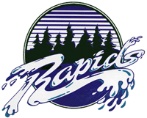 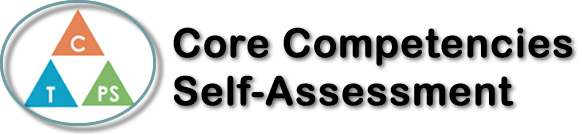 Name: Grace AlexanderDate: June 22nd, 2021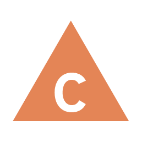 How does the artifact you selected demonstrate strengths & growth in the communication competency?In what ways might you further develop your communication competency?Self-ReflectionDescribe how the artifact you selected shows your strengths & growth in specific core competencies. The prompt questions on the left - or other self-assessment activities you may have done - may guide your reflection process.What are you most proud of this quarter – what evidence can you show to support this – explain in detail what you did and how you developed as a learner.The things I am most proud of this quarter are my blog posts. I think all of them clearly explained the units and questions we went through in class. I spent quite a bit of time making easier and harder versions for each blog post, just in case someone was to look at them, it would would be smoother for them to have an easier example to start off on instead of jumping straight to the harder example. I am also proud of how well I could keep up with the work we were doing. The 10 week timeline definitely made everything a little crammed, but we still got through all the most important parts necessary for our further math classes. In the past 10 weeks I also helped a few of my peers out when they had questions about the homework or skills checks we did in class. My test scores would reflect my overall understanding of all the different unit we have done, as well as my blog posts because they show my thinking and ability to teach others what I’ve learned (which is showing my understanding of the topics as well).In class, we did lots of online quizzes which helped me think fast about my answers and looking for indicators of the correct answer (ie. If the 2x would be + or -). As mentioned previously, we did weekly blog posts. This would help us recap what we’ve learned in the past week, as well as improve our ability to explain certain topics to others which would therefore help us with our own understanding of the different units covered. At this point, my test scores and math grades have improved from last year’s Math 9 class which means I have better understood this years material better than previously. 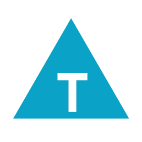 How does the artifact you selected demonstrate strengths & growth in the thinking competencies?In what ways might you further develop your thinking competencies?Self-ReflectionDescribe how the artifact you selected shows your strengths & growth in specific core competencies. The prompt questions on the left - or other self-assessment activities you may have done - may guide your reflection process.What are you most proud of this quarter – what evidence can you show to support this – explain in detail what you did and how you developed as a learner.The things I am most proud of this quarter are my blog posts. I think all of them clearly explained the units and questions we went through in class. I spent quite a bit of time making easier and harder versions for each blog post, just in case someone was to look at them, it would would be smoother for them to have an easier example to start off on instead of jumping straight to the harder example. I am also proud of how well I could keep up with the work we were doing. The 10 week timeline definitely made everything a little crammed, but we still got through all the most important parts necessary for our further math classes. In the past 10 weeks I also helped a few of my peers out when they had questions about the homework or skills checks we did in class. My test scores would reflect my overall understanding of all the different unit we have done, as well as my blog posts because they show my thinking and ability to teach others what I’ve learned (which is showing my understanding of the topics as well).In class, we did lots of online quizzes which helped me think fast about my answers and looking for indicators of the correct answer (ie. If the 2x would be + or -). As mentioned previously, we did weekly blog posts. This would help us recap what we’ve learned in the past week, as well as improve our ability to explain certain topics to others which would therefore help us with our own understanding of the different units covered. At this point, my test scores and math grades have improved from last year’s Math 9 class which means I have better understood this years material better than previously. 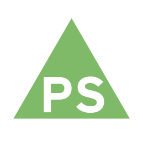 How does the artifact you selected demonstrate strengths & growth in the personal & social competencies?In what ways might you further develop your personal & social competencies?Self-ReflectionDescribe how the artifact you selected shows your strengths & growth in specific core competencies. The prompt questions on the left - or other self-assessment activities you may have done - may guide your reflection process.What are you most proud of this quarter – what evidence can you show to support this – explain in detail what you did and how you developed as a learner.The things I am most proud of this quarter are my blog posts. I think all of them clearly explained the units and questions we went through in class. I spent quite a bit of time making easier and harder versions for each blog post, just in case someone was to look at them, it would would be smoother for them to have an easier example to start off on instead of jumping straight to the harder example. I am also proud of how well I could keep up with the work we were doing. The 10 week timeline definitely made everything a little crammed, but we still got through all the most important parts necessary for our further math classes. In the past 10 weeks I also helped a few of my peers out when they had questions about the homework or skills checks we did in class. My test scores would reflect my overall understanding of all the different unit we have done, as well as my blog posts because they show my thinking and ability to teach others what I’ve learned (which is showing my understanding of the topics as well).In class, we did lots of online quizzes which helped me think fast about my answers and looking for indicators of the correct answer (ie. If the 2x would be + or -). As mentioned previously, we did weekly blog posts. This would help us recap what we’ve learned in the past week, as well as improve our ability to explain certain topics to others which would therefore help us with our own understanding of the different units covered. At this point, my test scores and math grades have improved from last year’s Math 9 class which means I have better understood this years material better than previously. 